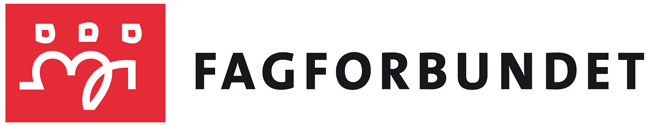 FAGFORBUNDET AVD.211, HELSE STAVANGER HFHANDLINGSPLAN 2023Innledning:Fagforeningens Handlingsplan er årsmøtets oppdrag til foreningens styret for kommende periode. Handlingsplanene bygger på Fagforbundets Prinsipp- og Handlingsprogram, Fagforbundets strategiplan for årsmøteperioden, regionstyrets handlingsplan, samt andre vedtak fattet i overordnede organer,Handlingsplanene omhandler fagforeningens målsettinger og aktiviteter for perioden mellom årsmøtene.Planen sees i sammenheng med resultater og erfaringer fra forrige periode.Kostnadene som følger av handlingsplanen er konkretisert i Fagforeningens budsjett,Fagforeningens utfordringer på kort og lang siktFagforbundet avd.211 skal være en synlig organisasjon i Helse Stavanger HF,Vi skal være pådriver for at forbundets strategiplan blir gjennomført.Vi skal sørge for  at vår forening har godt skolerte tillitsvalgte via tillitsvalgtopplæringen, slik at de alltid har kunnskapen som trengs for å hjelpe våre medlemmer,I tillegg skal vår forening være godt synlig på arbeidsplassen og være en ledende arbeidstakerorganisasjon i Helse Stavanger HFFagforbundet skal være en organisasjon som er et naturlig førstevalg for alle våre yrkesgrupper å være medlem i.Målsettinger og planer i periodenArbeidsliv, tariff og pensjon,Mål 2023Medlemmer i alle områder sikres en lønnsutvikling som minst opprettholder kjøpekraftAlle krav om utvidelse av stilling innfrisFagforeningens tiltak i strategiplan*Holde løpende oversikt over medlemmenes tariffmessige tilknytning i Fane 2 *Forberede tillitsvalgte på å gjennomføre lokale forhandlinger.*Kreve drøftingsmøter om bruken av midlertidige ansettelser og bruk av deltid og utarbeidelse av bemanningsforetak jamfør lov og avtaler*Gjennomføre drøftingsmøter vedrørende bruk av deltid og utarbeidelse av retningslinjer*Fremme krav etter arbeidsmiljølovens kap-14 for alle som ønsker utvidelse av stilling,*Kreve at stillinger som hovedregel lyses ut som hele stillingerOffentlige tjenester i egenregiMål 2023*En større andel offentlige tjenester drives i egenregi.*Offentlige tjenester blir ikke konkurranseutsatt*Tiltaksplaner mot sosial dumping.*Politiske partier lokal, regionalt og nasjonalt programfester drift av offentlige      tjenester i egenregi.Fagforeningens tiltak*Sikre ansattes lønns-og avtalevilkår ved konkurranseutsetting eller privatisering*Kreve at egenregi utredes , bl.a i forbindelse med nye anbudsrunder.*bruke det faglig politiske samarbeidet for å motvirke konkurranseutsetting og privatisering, gjennom å kreve programvedtak i politiske partier som drift av offentlige tjenester i egenregiOrganisasjonsbygging og tariffmaktMål 2023*Fagforbundets organisasjongrad skal øke med mins 2 % i Spekter Helse.*Antallet yrkesaktive medlemmer med høyskole- og univertsitetsutdanning skal øke med minst 10%*Fagforbundet skal øke antallet lærlinger med minst 5 %Fagforeningens tiltak *Sørge for at det velges tillitsvalgte på alle arbeidsplasser i alle tariffområder der foreningen har medlemmer.*Gjennomføre velkomstsamtaler med alle nye medlemmer, gi ut verveinformasjonspakker til disse, og etablere personlig kontakt med alle nedlemmer som melder seg ut, eller som har kontingentresanter.*Presentere Fagforbundet og verve medlemmer når nye virksomheter etableres.*Følge opp medlemmer og ansatte , når virksomheter blir utskilt.*Gjennomføre arbeidsplassbesøk og etablere kontakt med medlemmer i alle yrker.*Styrke det yrkesfaglige tilbudet innenfor alle sektorer/områder.*Verve yrkesaktive med høyskole – og univertsitetsbakgrunn.*Ta fortløpende kontakt med alle som melder seg ut eller har kontingentrestaser.*Velge hvilke tiltak som skal prioriteres fra handlingsplanen for mangfold og inkludering for å nå målsettingen for arbeidet.Ideologisk skoleringMål 2023*Flest mulig tillitsvalgte skal ha gjennomført ideologisk skolering for å få økt kunnskap og trygghet til å ivareta medlemmenes interesser i faglige og politiske sakerpå skolering*Formidle kunnskap om dagsaktuelle temaer og Fagforbundets politiske ,faglige og ideologiske budskap på yrkesfaglige og tillitsvalgt samling.Fagforeningens målsettingAlle tillitsvalgte skal delta på Fase 1 og Fase 2.Kurs og konferanser*Samling for plasstillitsvalgte *Fase 1 kurs , som foreningene selv må arrangere*Fase 2 kurs er det regionen som arrangererFag,kompetanse og yrkesutvikling på arbeidsplassen.Mål 2023*Fagforbundet bidrar til kompetanseutvikling på arbeidsplassen-*Relevant kompetanseheving gitr uttelling i lønn*Økt anerkjennelse av respekt for yrkesgruppene*Rammebetingelsene for medlemmenes yrkesutøvelse styrkes*Fagforbundet fremstår som en sentral utdanningspolitisk aktør på alle utdanningsnivå*Økt antall læreplasser i alle sektorerFagforeningenes tiltak *Delta i arbeidet med kompetanseplaner/Kompetansekartlegging* Sørge  for at tillitsvalgte har nødvendig kompetanse om de enkelte yrkene, til bruk i drøftinger med arbeidsgiver. Dette skal fra året 2023 styrkes , ved å arrangeres månedlige møter for plasstillitsvalgte , som kan få møte hovedtillitsvalgte , samt representant for styret.*Sørge for at tillitsvalgte deltar i hele ansettelsesprosessen , til alle stillinger.*Arbeide opp mot arbeidsgiver, og andre aktører, for å øke antall læreplasser i alle virksomheter, spesielt i offentlige sektor.*Jobbe for at flere voksne tar fagbrev . Her har styret i 2020 besluttet å øke den årlige maksutbetalingsstøtten for medlemmene i 2021, samt økonomiske øke den totale posten på budsjettet til formålet for 2023*Bidra til medvirkning knyttet til digitalisering og IKT-løsninger på arbeidsplassen.Fagforeningens målsetting*Det opprettes lærlingplasser i flere fag enn i dag